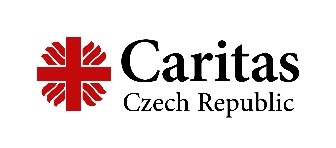 	Application form (required):	Information about the applicant:Proposal: List of similar orders delivered during the last 3 years:Completed and signed by:Name: ___________________________	__________________Position: __________________________Date: ____________________________Please fill in the form, sign, seal and submit electronically to: ccrg-tender@caritas.cz and tamar.kurtanidze@caritas.cz Applicant’s registration name:ID (as registered):Date of registration:Name of the director (authorized persons to sign official papers):Contact mobile phone:Contact e-mail: Length of experience in the business:Proposed cost in the National Currency  (including taxes set forth in Georgian legislation (including: transportation, installation and training costs).Proposed estimated time of delivery (including transportation, installation and training).Period (year) Contract cost in GEL including TaxesSubject descriptionContractor